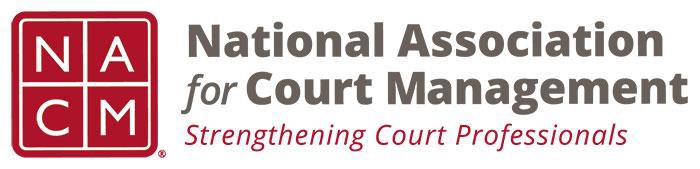 NACM MEMBERSHIP SERVICES COMMITTEE MEETINGWednesday July 25, 2018 @ 11 AM Eastern Time 	Call to Order							Michelle DunivanWelcome and Roll Call						Michelle DunivanBoard Meeting recap						Michelle DunivanUpdate and review of State Assn. Memberships		Jeff ChappelScholarship and awards review				Jeff ChappelLinkedIn Social media promotion				Jeff ChappelMembership appreciation					Jeffrey TsunekawaSubcommittees:State Associations						TJ BeMentInternational Committee				Michele OkenECP								Angie VanSchoickNew BusinessMeeting ScheduleOctober 2, 2018November 6, 2018December 4, 2018January 8, 2019February 5, 2019March 12, 2019April 9, 2019May 7, 2019June 11, 2019July 18, 2019- At Annual ConferenceAdjourn